FF2FF316th World Youth Teams ChampionshipsFinalKIDS TEAMS KOFinalKIDS TEAMS KOFinalKIDS TEAMS KO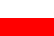 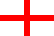 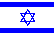 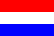 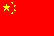 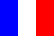 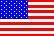 